Цели:  - уточнить  знания детей о родном городе; познакомить детей с историей  возникновения Нового Оскола, с его основателем; объяснить символику Новооскольского герба; - развивать потребность узнавать историю своего города, индивидуальные творческие и коммуникативные способности учащихся, инициативу, любознательность и самостоятельность, гражданственность и патриотизм; - воспитывать уважение, любовь и гордость к родному краю, к малой Родине, нравственно - патриотических чувств.Оборудование: герб Нового Оскола (новый и исторический) для показа, рисунки детей на тему «Моя малая Родина», ТСО, презентации, фильм «Новый Оскол – лучший город земли!».Словарь: Родина, герб, вырезуб.Ход занятия:Воспитатель: Вам, наверное, приходилось слышать песню «С чего начинается Родина?», которую написали поэт Михаил Матусовский и композитор Вениамин Баснер. Сейчас мы вместе попробуем спеть её.(Дети поют 1 куплет под фонограмму.)Так с чего же начинается Родина для каждого из нас?Да. Родина начинается с родного города, родной деревни, посёлка. С весёлого шума деревьев на улицах нашего детстваУченик.   Великую землю,Любимую землю,Где мы родились и живём,Мы Родиной светлой, Мы Родиной нашей,Мы Родиной милой зовём.(Звучит песня: Непоседы «Моя Россия»)Ученик.  Там, где лес певучий              Поглядеть на зори Соловьями полон,                   Бегают берёзки.Косы ив могучих                     Позабыть не в силахВьются над Осколом.              Этой красоты я.И висят над взгорьем              Знать приворожилаРадуги полоски –                     Тут меня Россия.Воспитатель: Дорогие ребята! Сейчас послушайте стихотворениеЭтот город - похожий на сказку,Здесь леса и дубы – колдуны, И в закатных купаются красках Все пейзажи родной стороны.В этом городе звёзды мерцают,В этом городе зори цветут.В этом городе солнце сверкает,И его облака стерегут.И поёт по – над городом песниСветлый ветер серебряных труб,И хвостом потихонечку плещет Рыба – царь. Рыба – свет – вырезуб.Воспитатель: дети. Как вы думаете чему посвящено это стихотворение? (городу Новый Оскол) (Слайд 1)Воспитатель: а как вы догадались? (в стихотворении говорится о рыбе вырезубе. Он есть на гербе нашего города.) (Слайд 2)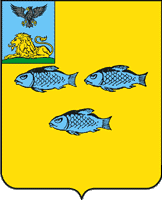 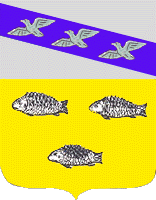 а знаете, дети, наш герб не всегда был такой. На гербе Нового Оскола, дарованном  8 января 1780 года, российской императрицей Екатериной Великой. Давайте его рассмотрим, вы увидели какое – либо различие?  (на нём нет герба Белгородской области)Воспитатель: в верхней части изображён герб города Курска, так как мы раньше относились к Курской губернии (так в те времена называли область), а в нижней части три «вырезуба»Исторический герб Нового Оскола (Слайд 3)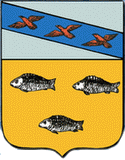 Описание герба: "В первой части герб Курский. Во второй части щита три большие рыбы, называемые вырезуб, ловящиеся в реке Оскол, каковых в других реках нигде не находится". Современный герб Нового Оскола (Слайд 4)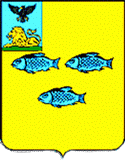 Описание герба: "В золотом поле три лазоревых (синих, голубых) вырезуба: два и один. В вольной части герб Белгородской области". Вырезуб – это рыба семейства карповых, длинной  75 см и весом до 6 кг., водилась только в реке Оскол.  Из Нового Оскола вырезуб поставляли рыбаки в Москву, для того, что бы свежая рыба подавалась к столу царя и вельмож (богатых людей), а также иностранных послов и заморских гостей. На всём протяжении от Нового Оскола до Москвы содержались специальные телеги с резвыми тройками лошадей. Сейчас вида этой рыбы не существует. Такая вкусная она была, что её всю из реки Оскол выловили. Теперь вы знаете историю нашего герба и такой замечательной рыбки. Так как же её называют? (Вырезуб)Воспитатель: много стихов написано о любви к родному городу Новому Осколу. У нас даже есть специально изданный сборник стихов новооскольских авторов. Одно замечательное стихотворение стало гимном города. Его написал поэт И. Н. Крупа. На слова наложили музыку. И так появилась песня «Моя Родина – Новый Оскол». Давайте мы посмотрим на экран и послушаем её.Песня «Моя родина – Новый Оскол»Воспитатель: у каждого человека есть малая родина, город или село где он родился и вырос. Когда говорят «белгородец», значит, этот человек живет в  (Белгороде)Воспитатель: староосколец…(в Старом Осколе)Воспитатель: Хорошо! А в как же можно назвать нас. Тех, кто живёт в этом городе? (Новооскольцами)Воспитатель: Конечно же, мы новооскольцы! Новый Оскол…Крохотная точка на карте страны. Маленькая частица необъятной России. Как и любой город, Новый Оскол имеет свой возраст, свою биографию. Эту биографию мы называем историей. Изучение этой истории, нашего далекого прошлого, обогощает нас знаниями о том, какой путь прошли наша страна и ее народ, помогает лучше осмыслить настоящее и заглянуть в будущее. Нашему городу уже 366 лет. Вам, ребята, интересно будет узнать всегда ли он так назывался Новый Оскол? А может у него было другое название?Воспитатель: Давайте мы ненадолго представим, что мы вернулись в далёкое прошлое, в то время когда нашего города ещё не существовало.В то время на Руси царствовал молодой, добрый, образованный государь Алексей Михайлович тишайший. (Отец Петра Великого) Его так прозвали в народе, потому что он был скромным, спокойным, в отличие от других царей. Русь тогда воевала с монголо – татарами и несла большие потери людей, продовольствия, были разорены многие города. Монголо – татары захватывали добычу, уводили пленников, которых продавали в рабство на невольничьих рынках в Турции и других странахНаконец царь Алексей Михайлович решил защитить южные границы России от вражеских полчищ. Был издан указ о постройке города от набегов монголо – татар.Выходит писарь читает указУказ.Я, Царь Всея Руси, Алексей Михайлович повелеваюДля сбережения земли русской от прихода крымских татар на поле, на реке Осколе, устье реки Белого колодезя устроить новый город Царёв - Алексеев и от реки Оскол до леса сделать вал земляной.1647 г.Воспитатель: когда указ был принят то на строительство города прибыли люди это: тульские драгуны, боярские дети, стрельцы, казаки из других городов. Все молодые, здоровые, крепкие. Слабым здесь делать нечего! Работа закипела. Рубили лес, громко стучали топоры, молотки, звенели пилы. Работали всё лето. К осени на реке Оскол, в устье реки Беленькой встал новый город – крепость Царёв – Алексеев. Для защиты южных границ государства Российского. Некоторое время спустя в 1655году его переименовали в Новый Оскол (через 8 лет) (Слайд 5) Изображение крепости Царев-Алексеев с плана середины XVII в.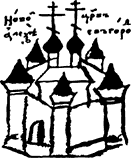 Но на этом история нашего города не заканчивается, она только начинается. Из года в год наш город становился старше и красивее. Строились храмы, дома, заводы, мельниц,    гимназии (школ раньше не было). Появилось много улиц. И наверно будет не трудно узнать кто же жил на этих улицах. Вот послушайте: Дворянская, Драгунская, Стрелецкая, Старооскольская, Базарная площадь. Но теперь Дворянская улица называется Гражданской, Стрелецкая – Обыденко, Базарная площадь – площадью Ленина. Дети назовите мне названия, каких улиц города вы знаете. (Слайд 6 - 11)Ответы детей.Воспитатель: А время всё шло и шло менялся город и вместе с ним менялась и его история. Много войн и горя узнала наша родная русская земля. Но её люди, преодолевая все тяготы жизни, продолжают, заботится о городе. А что вы, ребята. Делаете для своего родного города?Ответы детей. Воспитатель: Правильно, ребята,  вы должны заботиться и любить свою малую Родину – Новый Оскол. Ведь вам предстоит вырасти и жить в нём!.Ребята,  А сейчас Костя прочтет свое сообщение.  (Слайд 12)Почему наша река называется ОсколВ названии реки Оскол явственно обнаруживается корень рас – рос. Известно, что в тысячелетия река Оскол именовалась Рось. В восточной Европе немало рек, которые носят или носили именно это название. Так, Неман в старину называли Рось. Рось или Руса, река в новгородской области, рась, знаменитый приток Днепра на Украине. Словосочетание Ос – кол сложное, и по мнению краеведа А. Витохина состояло из двух слов Рос и Кол (по тюрски – озеро, река) и означало реку росов – славян, обитавших на берегах Северского Донца. Судя по всему, название было дано реке тюркоязычными племенами, соседями росов. Впоследствии название реки трансформировалось в Оскол и в таком виде дошло и до нашего времени.Более того, против убедительной тюркской версии выдвигались другие. Одну из версий  отстаивал уже в наше время геолог-краевед П.А. Сопин. Свою позицию он аргументировал так: «Большое количество… обнажений мела составляют наиболее характерную особенность долины реки Оскол. …Вероятно, с этой особенностью… и связано происхождение её названия… Обратимся к «Толковому словарю живого великорусского языка» Даля. Из него видно, что глаголы «осколять» и «обнажать», а также существительные «оскол» (оскал) и «обнажение» («оголение») соответственно являются синонимами». Сейчас мы с вами познакомимся с достопримечательностями нашего города.Памятник основателю города Новый Оскол Алексею Михайловичу Романову (Слайд 13) На центральной площади города Новый Оскол  установлен памятник основателю города  Алексею Михайловичу Романову. Открытие памятника состоялось 27 августа 2010 года.   Фигура обладает портретным сходством с царем Алексеем Михайловичем Романовым. Сидящий на троне царь изготовлен из бронзы, в руках держит символы царской власти: скипетр и державу. Высота скульптуры 3 метра, вес 2 тонны.    Памятник изготовлен на заводе "Литарт" в городе Жуковский Московской области. Архитектор- Олег Сергеевич Медведев, скульптор-Сергей Олегович Медведев.              Памятник воинам 69-й армии, освобождавшим Новый Оскол (Слайд 14)  Памятник воинам 69-й армии, освобождавшим Новый Оскол установлен при въезде в город с восточной стороны на трассе Белгород - Павловск.
  28 января 1943 года на восточной окраине Нового Оскола шел ожесточенный бой за  освобождение города от немецко-фашистских захватчиков. Этот бой с противником вели воины18-го отдельного стрелкового корпуса под командованием майора Зыкова. Именно в городе Новый Оскол за умелые и оперативные действия этот корпус был преобразован в 69 -ю армию, командующим которой стал генерал-лейтенант Михаил Ильич Казаков. Немало воинов этого корпуса остались навечно в новооскольской земле.Открытие памятника состоялось 8 мая 1997 года. Данный памятник - это боевая самоходная установка (САУ 152) времен Великой Отечественной войны, установленная на постамент. К  лицевой стороне постамента прикреплена мраморная доска с надписью: "Слава воинам 69-й Армии, освободившей Новооскольский район от немецко-фашистских захватчиков 28.01.1943 года и всем фронтовикам  Новооскольского района, сражавшимся на фронтах Великой Отечественной войны 1941-1945 годовСкульптурный бюст А.С.Костицина   (Слайд 15, 16)В городе Новый Оскол возле Районного Дома культуры находится братская могила 3 советских воинов, погибших в боях с фашистскими захватчиками: подполковника Попова, полкового комиссара Толкунова Г.Г. генерал-майора  А.С. Костицина.
  Памятник установлен в 1968 году. Автор памятника белгородский скульптор - И.В. Булавин. Памятник представляет собой бюст генерал-майора А.С. Костицина, установленный на прямоугольном  постаменте и одноступенчатом стилобате. Высота бюста 1 метр. 
На лицевой стороне постамента вмонтирована мраморная доска с надписью: "Здесь похоронены воины Советской Армии, павшие в боях за город Новый Оскол в годы Великой Отечественной войны 1941-1945 генерал-майор Костицин А.С., полковник Попов, полковой комиссар Толкунов Г.Г.".                                              Мемориал Воинской Славы (Слайд 17)  Мемориал Воинской Славы  расположен в городе Новый Оскол на  площади  Революции.
  Скульптура "Боец с автоматом" была доставлена из города Харькова и установлена на братских могилах к 1 мая 1956 года. 
Памятник представляет собой статую советского воина установленную на двухступенчатом прямоугольном постаменте, за которым установлена бетонная стела. Вечный огонь на прямоугольной бетонной плите. 
  По обе стороны памятника и на памятной стене установлены мраморные доски. Общее количество мемориальных досок  - 116, на них 138 фамилий погибших воинов. Аллея Славы Героев (Слайд 18)  В центральном сквере города Новый Оскол 7 мая 2001 года  состоялось торжественное открытие Аллеи Славы Героев - новооскольцев. Скульптор - Шептухин Николай Федорович из п. Ровеньки.
  В 2008 году в ходе реконструкции Аллеи Славы  были установлены бюсты 12 Героев Советского Союза, 5 Героев Социалистического Труда и полного кавалера ордена Славы Николая  Федотовича ВолошинаНовооскольцы - Герои Советского Союза: (Слайд 19)1.Коняев Анатолий Михайлович
2.Мосьпанов Илья Петрович
3.Бондарев Андрей Леонтьевич
4.Швец Иван Стефанович
5.Желтобрюх Иосиф Трофимович
6.Сушков Филипп Тимофеевич
7.Кладиев Виктор Сидорович
8.Аноприенко Михаил Григорьевич
9.Косенко Петр Иванович
10.Литвинов Федор Павлович
11.Лапин Роман Никифорович
12.Васильченко Александр Григорьевич

Новооскольцы - Герои Социалистического Труда: (Слайд 20)1.Мирошниченко Александр Иванович
2.Парфенова Евдокия Ивановна
3.Понедельченко Александра Егоровна
4.Рудавин Николай Викторович
5.Сафронова Вера СтепановнаВоспитатель: Помните, дети,  их имена. Они сделали много для нашего города и для нас.Ребята, Саша тоже приготовил сообщение, давайте его послушаем. (Слайд 21 - 26)«Стенки-Изгорья» Есть в Новооскольском районе уникальный уголок природы  - заповедник «Стенки  - Изгорья». Чтобы увидеть его и полюбоваться красотой и разнообразием растительного мира области, надо всего лишь доехать до станции Слоновка, и вы увидите и Жестову гору с почти отвесной меловой стеной, и Лисий и Орлов лога, и урочище Дубрава и Ольха.Стенки-Изгорья» - уникальный природный комплекс на левобережье Оскола. На небольшом участке – всего  – расположены нагорная дубрава, ольшаник со старицами и болотами, луга и степные участки, склоны балок и речной долины с меловыми обнажениями.На вершинах холмов растёт реликтовая меловая сосна – древнейшая из живущих ныне деревьев. Возраст этой сосны, по разным источникам, определяется от 150 до 350 лет. Можно встретить и других «зелёных ископаемых»: оносма простейшая, копеечник крупноцветковый, дубровник беловойлочный и волчеягодник Софии.(Слайд 21)Викторина:А сейчас мы проведём викторину:1. В каком году был основан г. Новый Оскол и как назывался первые 8 лет?2. Что послужило Основанию Нового Оскола? (сначала это была сторожевая крепость на южных окраинах России)3. Какая рыба изображена на гербе нашего города?4. Как называется храм нашего города? (Успенский )5. Какой музей находится в г. Новый Оскол? (краеведения)6. Кто является главой администрации нашего города?7. Назовите улицы:- которые связаны с историей города (Солдатская, Драгунская в 1812 г.)- названные в честь известных русских поэтов, писателей (Пушкина, Лермонтова, Толстого, Есенина, Тургенева, Гоголя, Маяковского)- названные в честь космонавтов (Гагарина, Титова) - на какой улице находится администрация города (1 – е Мая)- какие улицы говорят о близости р. Оскол (Оскольская, Прибрежная)Итог: Вот и подошло к концу наше занятие.Пройдёт совсем немного лет, и вы с гордостью скажете: «Я – гражданин России». И даже если судьба забросит вас далеко от этих мест, вы всё равно будете стремиться сюда всем своим сердцем. Здесь – ваши корни. Родина начинается здесь.Государственное бюджетное специальное (коррекционное) общеобразовательноеучреждение для обучающихся воспитанников с ограниченнымивозможностями здоровья «Новооскольская специальная (коррекционная)общеобразовательная школа – интернат VIII вида.Воспитатель: Попова Н.В.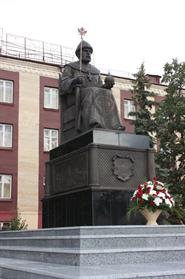 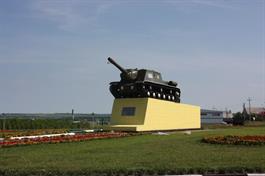 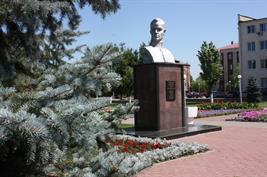 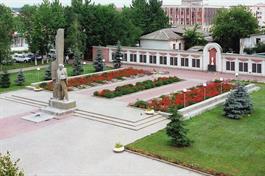 